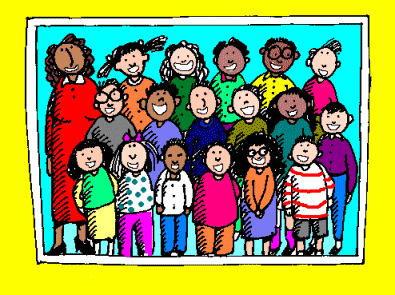 DATE CORRECTION:Malden SEPAC (Special Education Parent Advisory Council) Invites all parents and caretakers of special needs children:Special Education Attorney Daniel S. Perlman
“Social Emotional Learning and the Law”Dan Perlman was selected as “Rising Star from Massachusetts Attorneys by “Super Lawyers” and is a member of “Council of Parent Attorneys and Advocates”  THURSDAY, January 25, 2018 6:30-8:00 p.m.Forestdale School Cafeteria 74 Sylvan StreetFREE to all. 
Light refreshments will be provided. Resources and support for families with special needs students.  